УКРАЇНАПОЧАЇВСЬКА  МІСЬКА  РАДАВИКОНАВЧИЙ КОМІТЕТР І Ш Е Н Н Явід «  » лютого 2018 року							№ _____ Про взяття гр. Бондара Р.В.на облік по виділенню вільнихземельних ділянок під індивідуальнесадівництво	Керуючись Законом України «Про місцеве самоврядування в Україні», Земельним Кодексом України та розглянувши заяву жителя Кременецького району  м. Почаїв, вул. О.Вишні, 19, гр. Бондара Руслана В’ячеславовича, виконавчий комітет міської радиВ И Р І Ш И В :Взяти гр. на облік Бондара Руслана Вячеславовича по виділенню вільних земельних ділянок під індивідуальне садівництво на території м. Почаїв.Включити гр. Бондара Руслана Вячеславовича до загальноміського списку по виділенню вільних земельних ділянок під індивідуальне садівництво на території м. Почаїв на позачергову чергу. Контроль за виконанням даного рішення покласти на спеціаліста земельного відділу.Міський голова								В.С.БОЙКООнук В.В.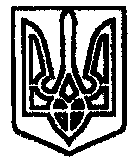 